ДЛЯ ГРАЖДАН, ЖЕЛАЮЩИХ ПЕРЕЕХАТЬ С ЦЕЛЬЮ ТРУДОУСТРОЙСТВА В ДРУГОЙ РЕГИОН РФ 2021 ГОД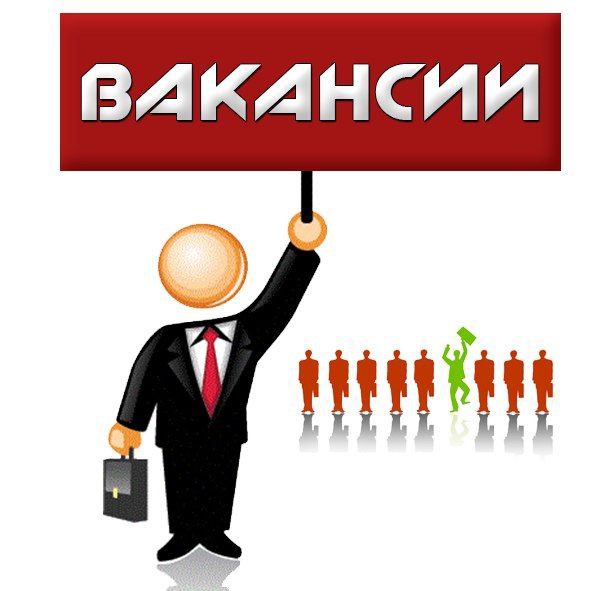     ГКУ РД Центр занятости населения в МО «Лакский район» доводит до безработных и незанятых граждан района сведения о наличии свободных рабочих  мест  и  вакантных  должностях  в Сахалинской и Пензенской областях, с которыми подробно может ознакомиться любой желающий.   По всем возникающим и интересующим вопросам обращаться  в ГКУ  РД  Центр занятости населения в  МО «Лакский район», с. Кумух, ул. Сурхайхана 1., тел. 8-(267)-2-42-57